EVIL PRESENCES ARE AMASSING, GATHERING WITH MANKIND ON EARTH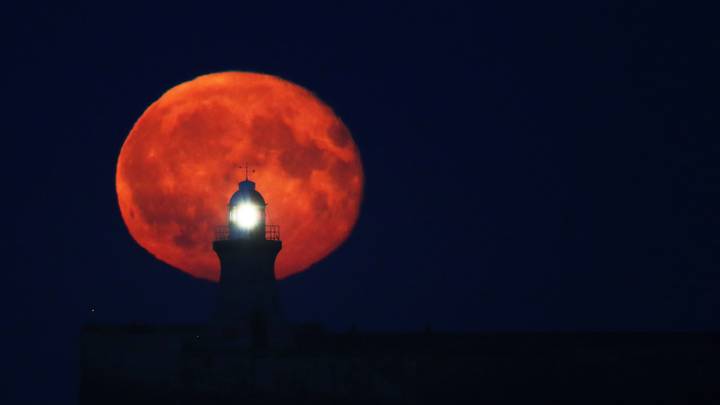      Did you see the Harvest Moon Friday night, September 13, 2019? As I walked out the door of the Prayer Center at around 8:00 PM, and saw the giant orange ball in the sky – a rare Harvest Moon – just a few minutes past sunset. It was the color of the moon in the online picture taken of it - above. The moon was “rare” because there won’t be another Harvest Moon on Friday the 13th until 2049. It was a full moon in the Western Hemisphere. Satanists, witches, warlocks, and demon possessed beings of all types, knew it was “special,” and only 10 days from the Autumn Equinox. Solstices and Equinoxes are major days of “witch’s shabbats”--days of putting curses on what belongs to Yahuwah and Yahushua, days of worshipping Satan, the sacrificing of babies and children to Satan, sexual orgies in all perversions, torture, sadomasochism, and all evil against the innocent, animal or human, that you can imagine, or not imagine.      The old legends of Lycanthropy – humans turning into animals, i.e. the “wolf man,” at the full moon or Dracula turning into a bat shown in Hollywood movies made popular in the 1950’s and on. But, the scary movies and legends are real. Zombies are real, i.e. Nephiim taking the bodies of the dead. These are real happenings--more so today than ever before in human history. You might think of the fallen angels and their offspring ruling earth before the Flood. They are now ruing earth once again. “As it was in the days of Noah…so shall it be…”       As I got back to my apartment Friday night from the Prayer Center, and got out of the car, I immediately felt a tangible heavy presence, a “thick” presence, of evil that filled the air. I could feel the spirits of Satan’s realm. I’ve felt their presences before many times, but nothing like it was Friday night. It was worse than I’d ever felt it--worse than any Halloween I’ve experienced, so far. I got my camera to take a picture of the Harvest Moon. I thought maybe I shouldn’t go out because the “presences” were so heavy. But, love of astronomy made me do it. I quickly got three pictures and went back inside. I kept feeling the intensity of evil all night.       I had no fear. I had no anxiety. I felt no troubling within me. But, it was a thick tangible reality that filled the whole air. I knew that horrible things were being done all over the world at that time, and there was much blood being spilled in sacrifice to Lucifer/Satan, the Dragon, the Devil, and his fallen angel hierarchy, like Azazel.     There was much calling for the Beast/antichrist to come. I’ve been writing about the increase of the influx of fallen ones. They are amassing to prepare for their Leader to come. (Revelation 12:11-17)      In my recent article “Yom Kippur, Day of Atonement – Leviticus 16 – Yom ha Din, Day of Judgment-Wrath, Day of Yahuwah”/Mikvah of the Covenant, I wrote about Azazel, portrayed in the statue of Baphomat which is being put in the U.S. by Satanists. In the writing of Enoch, all sin has been laid on Azazel as in Leviticus 16. He was a chief leader of the fallen angels that mated with human women and produced hybrids--Nephilim, giants/Rephaim--worshipped as gods in the nations, who taught men how to sin, how to make weapons of war, how to control the minds of men, how to commit evil sexually, and how to sacrifice babies and children to Lucifer/Satan. It was the rebellion between Genesis 1:1 and Genesis 1:3 that is the source of sin – rebellion against the control of Yahuwah and His will in general.     It has recently been leaked out by military officials in Israel and Washington D.C. that reptilians--returned Rephaim/giants--are teaching their militaries advanced technology in war, especially space travel and space war, mind-control, drugs, diseases, weather manipulation, destruction of earth’s protective shields, and many ways to kill mankind -- technology 500-1,000 years in advance of what we have now from them. One man in Washington D.C. said that their IQ was around 9000.  These creatures of darkness are “terraforming” the earth to make it habitable for them. Thus all semblances of Yahuwah and Yahushua have to be removed.      I’ve been reporting on the “terraforming” in the last year. Other watchmen are also using that term and reporting, like Dave Hodges, Mike Adams, and Steve Quayle. This breaks the heart of the Creators. It breaks my heart. We see what they are doing from what they did--Genesis 1:2 and Jeremiah 4:23-28.       I’ve been reporting on the coming of the fallen angels and their offspring, old and new, in great numbers into the earth, and how they are using humans and AI robots and hybrids to reach their goals. The “They” of Daniel 2:44-45 are preparing for the coming of the “Beast” of Daniel 2, 7, and Revelation 13. The “Beast,” “antichrist,” will be one of “them,” perhaps even an AI entity. The antichrist will be given, as Revelation 13:1-2 says, the throne, power, and authority of Satan himself. He will be a destroyer – i.e. “apoliea,” in I Thessalonians 2:3 – the “son of perdition.” He will be a resurrected Nimrod, aka Osiris, Horus, Apollo, i.e. Apollyon in Greek, Abaddon in Hebrew – Revelation 9:11.      From II Timothy 3:1-8: “But know this, that in the last days perilous times will come, or men will be lovers of self…haters of good…” The English wording is very weak. The Greek word for “perilous times,” or “hard times,” is “kalepos.” It infers “raging insanity.” Nothing could describe what we’re seeing better than “raging insanity.” U.S. College and University students are being taught insanity, rebellion, and revolt. It’s mind control; it is mind-programming by the fallen ones using their human lackeys – submitted and obedient human servants. The fallen ones give secret knowledge of Yahuwah’s technology with promises of wealth and power to those they use, knowing they’ll join them in the lake of fire.      “Mind Programming, Hidden Manipulation, and the World Brain,” and “Quiet Wars and Silent Weapons”/Mikvah of The Great Adventure, will tell you the tactics of the Illuminati from their own handbook. I’ve written extensively about the deceptions and perversions of thinking planted in the minds of people through public schools/Colleges/Universities, T.V., movies, books, magazines, and all technology of pubic media in general. In 1997, Yahuwah said verbally to me, “you will not watch anymore TV.” He allowed me to watch 15 minutes of The 700 Club News for a while. I obeyed. I’ve had no TV since then! Thus, my mind is programmed--by the Word of Yahuwah, by the Spirit of Yahuwah, and by personal input from Yahushua Messiah. I am free!     About two weeks ago the news reported that a naked 18-year year old man killed a woman and her child in their home, then killed another woman outside of the house. Then he ran down the street and began choking a caretaker of a church, then another man who worked at the church. Police came. One policeman assigned to curtail the man had his rifle. The policeman was fully covered with helmet and bullet-proof vest. The man saw the policeman and came to attack him. The policeman turned and ran as fast as he could away from the man. What did the policeman feel that made him run? He had a rifle. Did he feel the presence of supernatural evil? Policemen tried to trap the man, and finally they caught him. In London about the same time, a man ran up a lady on the street, grabbed her head and took a big bite out of her cheek and lip.      Cannibalism is not just on the rise, but is now popular. The cannibalizing of aborted babies is popular. The blood of young children is harvested and named “Ambrosia” – a product sold to the ultra rich. Young children give blood and it is sold as a commercial product. Parents get money for selling their children’s blood.      Aborted baby parts are in products of Pepsi, Nestle, Kraft, and others – as “natural flavorings.” The use of their body parts are now so needed for commercial products that women are having babies to be aborted at birth for commercial use.      And to top it off, these things are encouraged by the Babylonian Talmud – i.e. abortion up to birth, pedophilia, adultery, rape, murder, euthanasia, lying, deceiving, and every sin you can imagine, or not imagine. Their law of the “rodif” even applies to unborn babies, and is an excuse for war that has no excuse.      A lot of American law is based on the Babylonian Talmud. If you’ve read the article “1666: Shabbtai Tzvi and Redemption Through Sinning”/Mikvah of Israel, Our Eternal Inheritance, you know  the political “Labor Zionists” and rabbis embrace all of the Babylonian Talmud, the Kabbalah, and the teachings of the false Messiah Shabbati Tzvi and his successor Jacob Frank. Read that article! It will explain a lot of why we see today what we see. That sickening philosophy is now global, and is calling for the demonic world to come and take over. You might read that article and think that for anyone to believe that people are redeemed by sinning, especially sexual sin with little children is insane. Yes, it is insane. However, folks, that’s the belief of the world rulers.      Those at the top, the world ruling “Elite,” like the Rothschild Dynasty, those who “say they are Jews but are not,” (Revelation 2:9; 3:9) trace their lust for power to Rabbinic Judaism’s Talmud and Kabbalah, to Tzvi and Frank, and all the way back to Nimrod. In the recent article “1666:…,” mentioned above, I tell “who’s at the top.” It’s amazing!      Knowing who is at the top simplifies all of the complexity of what’s going on. All founders of world rule today, from the 1600s, have direct linkage to Pharisee Rabbinic Judaism, a form of religion that was begun by hybrids, “seed of vipers” as Messiah and Yochanan/John the baptizer called them. I also point out in articles like “Ezra 9-10: Going to the Root of the Pollution of the Gene Pool of Priests and Levites by the Seed of the Vipers” that this lineage began during the captivity in Babylon and the creation of the mythical Oral Law of Moses. Rabbinic Judaism is based exclusively on the Oral Law, interpreted by the Mishnah and Babylonian Talmud, enhanced by Kabbalah.     When I lived in Jordan, I asked Abba “who’s at the top?” He let me know immediately. And ruling above the humans that control at the top, are the hybrid spirits of the Nephilim and the Reptilian race of fallen angels. There are Reptilians that even control the Rothschilds, and the Rothschilds control Israel. This Reptilian lineage goes back to Nimrod, carried forward in the “Black Royalty,” the Satanic royalty, of Europe, and into the U.S. government to this day.       More and more people are being demon possessed, or at least demon manipulated in mind and emotions. The fallen ones and their offspring have taken control of all governments, economics, militaries, religion, Intelligence Agencies, schools, colleges, universities, Hollywood, T.V., video games, and technology in general. The fallen angels stole the technology from Yahuwah and have put it in the hands of men who are crazy with lust for power and money. Now, they are teaching key militaries, directing wars, and using the demonic dictates of the Babylonian Talmud and polytheistic Kabbalah, to deceive and ensnare the “very elect.”      Messiah warned us, but few care about what He says, or what His Father says. Yes, a person might go to church or to a messianic congregation, but these groups, or the most part, have been infiltrated by demonic presences--fallen angels, principalities, powers, rulers of wickedness in high places. (Ephesians 6:10-18)    Yes, we have armor, the garments of the High Priest, – particularly the “helmet” of deliverance/salvation and the shield of faith to block the incoming “missiles” of the enemy into mind and body.      Psalm 140:7 says: “You shield my head in the day of battle.” With the deadly plague of 5-G covering the earth with microwaves that are killing people, more than ever, we need our head shielded.      The incredible dullness of people in general is obvious. To most, God is only a religious thing. He is a belief. But, there is no personal interaction. His people are not being taught how to know Him and walk with Him, walk with His Son, as Adam and Eve once did in the Garden of Eden. The Garden will soon re-open for those whom He knows, i.e. Revelation 14:1-5.      It is now imperative – I mean imperative, mandatory, that we are truly born again by the standards of Yahuwah and Yahushua, not man’s deceiving religion, that we are filled with the Spirit of Yahuwah for real, and that we sit in worship in His Presence so that He can speak to us in our set-apart spirit.      He will NOT speak to our carnal mind and emotions! So many “believers” think they are hearing from Him, but they do not know His nature, His ways, His thinking, or His Word, so they are deceived by their own thoughts, or thoughts from the enemy. Many go on to destruction because they do not know Him well enough to know what is of Him and which is not. He can only speak to the perfected re-born spirit. He speaks from inside our spirit, for in the true new birth the spirit (area behind the naval) becomes His temple.     He will not be rushed because you have to do something. To get His attention, you must get in a quiet place and shut down your mind, be peaceful, and reach out to Him in worship from your spirit. He cannot be rushed! Please make sure you’ve read the series on “Waiting on Yahuwah Waiting on Yahushua,” so that you know how to hear from Them. These are under the Mikvah of the Heart of Elohim.      In Matthew 7:21-23; 25:12, Luke 13:22-28, we hear Yahushua say to those who thought they were good, even ministers:  “I do not know you; where are you from?”     The tragedy is that the “Good News” of salvation by faith in Messiah’s death and resurrection in the Western world is so watered down and diluted that it is a miracle if anyone is born again. This is because churches and messianic congregations by-pass the requirements for being a disciple of Messiah. They make up their own requirements.      Did you know that F.E.M.A. and other government agencies in America are teaching pastors how to create “mega churches,” and telling them what not to teach the people? They are telling pastors not to teach on end-time prophecy, not to teach about sin or about repenting, or about requirements for discipleship, or about anything that might upset them. This is the basic “seeker friendly” movement among churches. This is why the incredible ignorance. But, then, few Messianic congregations are hearing about these things. Many big churches are embracing occult teachings that open portals for demonic spirits, like chanting, yoga, drumming, occult meditation, and even putting “mediums,” those that channel spirits, in places of authority in the church. Many are turning to sorcery. Pastors are conforming to the LGBTQ agenda, marrying bi-sexual couples. They are supporting the government agendas. Christians and Messianics are falling for the sly deception of Rabbis, and thus some will turn in friends and family members to be beheaded, thinking they’re doing right. (John 16:1-3) Messiah said they would do this because they do not KNOW His Father or Him! If you know Them, you are very excited about it, and share it. How can you be silent if you know Them?      Yet, the whole of the Tenach and the Messianic Scriptures give us clues as to who enters the Kingdom of Light and who does not. The requirements are not religious rituals of man, but complete submission to Yahuwah and to Yahushua as Master.      Satan and his kingdom know their end is in the lake of fire. They want to take as many humans there with them as they can. They know the Word in its original language from Yahuwah and Yahushua. They know also how to use man to twist the Word, add to it, subtract from it, and pervert it so that it is not Their Word anymore. This is what has been done by the Rabbis to the Tenach. They actually despise the Bible and Yahweh. They vehemently hate Yahushua. Through Kabbalah they have many gods and goddesses they worship.      I am reading a small book, only 100 pages, written by two Messianic Jews (c.2019) entitled Rabbinic Judaism Debunked. It is bottom line information – excellent. It is very reasonably priced at Amazon – under $10.00 including shipping. It gives bottom line information on how this Rabbinic hoax got started.     In my 20 previous articles on that subject, so far, I exposed the plot of the evil ones who work through the pride of the rabbis. These rabbis are worshipped by their followers as gods, literally worshipped. The first of that series is under the Mikvah of Present Reality – “Beware of the Noahide Laws.” The other 19 are under the Mikvah of Israel, Our Eternal Inheritance from December 2018 to present. I encourage you to read “Quotes That Forever Destroy Damming Illusions…”/Mikvah of Israel, Our Eternal Inheritance. You might as well know the Truth huh!      Foundationally important is an article entitled: “Exposing the Roots of Rabbinic Judaism and its Link to Rome,”/Mikvah of Present Reality. The book Rabbinic Judaism Debunked quotes from Daniel Gruber’s Rabbi Akiba’s Messiah, a classic book in exposing the roots of Rabbinic Judaism and it’s exaltation over Yahweh. My article “Exposing the Roots of Rabbinic Judaism…” is a critique basically of Daniel Gruber’s book.      I wrote in “The Greatest Fear of Satan Has Begun to Grip Him …”/Mikvah of Set-Apartness, that there is a remnant of Yahuwah’s people who know Him, and He knows them. This small remnant is being targeted by the powers of darkness.      The powers of darkness know that they can’t affect the re-born spirit. They also know that they can no longer attack the soul (mind/emotions) of this Matthew 7:13-14 remnant. This remnant has no desire to sin. They are 100% submitted to the Spirit of Yahuwah, totally possessed by Him in their spirit-man.      Thus the evil ones target things in their lives externally – like finances, marriages, children, annoying little things like online orders that get lost or broken, or cruelty from others that make no sense. They try to bring back past memories that are painful. In other words, the Daniel 7:25 scenario! The attempt to wear down the set-apart ones is the spirit of anti-messiah/antichrist, the Beast of Revelation 13.  The goal is to exhaust His people, so that they get depressed, oppressed, lose strength, and lose faith.      KNOW YOUR ENEMY! Run into Abba’s hiding places and seek Him rather than giving in to the attacks! Praise dissipates the enemy--runs them off--and strengthens you. You must not lose your peace and joy! The fallen ones feed on negative emotions! Don’t serve them dinner!     If you are serious about preparing for the Kingdom of Light, do not waste time on what the world thinks is important. Get rid of all distractions – like the T.V. Facebook, Twitter, fiction books, games, and clubs with worldly people. Go out walking and pray for those in your neighborhood, or at school, work, or Walmart. If you are in communication with the coming King, then you are always ready to pray and share the Good News no matter where you are.     The spirits of “I am god” are all over the world. People are become very “territorial.” They think of themselves as gods over what they have. The Jezebel spirit is huge over the earth, in women and men. People are trying to control others, while they themselves are pitifully deficient of righteousness. The lust for money, power, authority, favor with man, the ability to do as they will to get attention and claim for themselves what they want to claim, has taken on a fallen angel presence, a demonic presence, a life of its own. Many in Christian ministry,  messianic ministry, in politics, in schools, in the world in general, are taking on a Satanic nature. I’ve seen so many ministers with multiple personalities!      Coldness and cruelty are becoming the norm, because, as Messiah told us, the love of people will grow cold. Selfishness has taken over. Older people are now considered “expendable,” called “useless eaters” by the U.N. Humans are called “cattle” or “insects” by the U.N., too. Mankind, especially Americans for over 70 years, has become little more than experimental lab-rats. We’re used for testing what will destroy man and nature. We’re getting closer to “Soylent Green.”       There is little to no compassion, consideration, even kindness of any sort, for older people, especially the infirmed. In ancient cultures, older people were revered for their wisdom and knowledge, honor, cared for by family, loved, appreciated, needed, esteemed. But, not now! Hardly anyone wants to hear what an older person has to share about their life.      Along with that, if a person can’t work in hard labor, according to global mentality, they are not worthy to eat - even the Pope says so. Only those who can be used as slaves are worthy to eat. Therefore, babies, little children, the blind, deaf, Downs Syndrome people, autistic people, and older people with physical problems – all who are not usable, are expendable. The new world order, the one world government, will require the death of billions. The most horrible time in human history is beginning, and 99.99% of those in affluent society are not prepared at all. They are so centered on “self!” It amazes me, but I know how grieving it is to Yahuwah!       Like in the days of the prophets of old, few want to hear anything “bad.” Those who told the truth were killed! (Isaiah 59:14-15; Amos 5:10)        Rebellion against Yahuwah, against Yahuwah, and Their Word is huge. In the western world, a majority of those that claim to be Christian or Messianic are denying the Deity of Messiah, denying the validity of the Bible as the Word of God, denying the existence of Satan and demons, denying the existence of the Holy Spirit and miracles - just denying any responsibility to God at all. A high number o ministers are deep into pornography, adultery, and money-grabbing. The culture of Western nations, the power nations i.e. Communist nations, are becoming demonic all the way through. We are watching the takeover of earth by Satan’s forces!    For most, the idea of taking time to hear from Yahuwah’s Spirit is almost ludicrous. Many say they think it is a waste of time. But, when it’s all over, multibillions will be in hell, and the “few” will be in the Kingdom of “His Dear Son.”  Yes, the “few” will perhaps number a few million, but we’re talking from Adam and Eve to present day- many have a Roman Elysian Fields idea of heaven – an ethereal view. They have no idea what Yahuwah has prepared for those who love Him! The words of Messiah in Matthew 7:13-14 are very true! The great division is happening.  It is heart-breaking! They fallen ones are amassing, gathering, in preparation for the coming of Satan, “that old Dragon.” (Revelation 12:11-17)     Evil in its fullest terms is now on earth. It is coming from the cosmos, from other dimensions, and is surfacing from under the earth. Luke 21:25-27 is very real! Our only defense is that we know Him!     Let me share this personal testimony. It has a message for you. Friday night September 6, 2019 at the Prayer Center I was praising Abba as we do before prayer. All of a sudden I saw Messiah’s face close up, especially His eyes, looking at me. I remember His eyes from 2003, when I saw Him face to face at the Pools of Bethesda in Jerusalem. On that day, in the very place where the man was healed after 38 years (John 5), I was healed of 38 years of sadness and emotional and mental pain of my past. Yahushua spoke to me before I saw Him, “after 38 years.” I began crying. Then I made my way down to where the ruins of those pools were. As I got there, I saw Him standing in front of me, welcoming me. I stared at His sweet precious face. But, through the years, I lost clarity of the details of His eyes.      However, on Friday September 6th at the Prayer Center, there He was, and yes, the eyes were what I saw in 2003. Friday night, Pastor McQueen said something strange to me, about me, as if she was seeing into my spirit. I did not connect what she said to seeing His face again until last night, September 13th at the Prayer Center. I kept seeing His face close up all week – 7 days.       I believe that He is telling us that He is getting closer and closer to those He knows, so that might talk us through what is coming a day at a time. On Yom Kippur, He began telling me things to do each day, like He did last year at this time, before I moved to Texas. He is getting more personal. Are you ready to hear Him?         TONIGHT WE BEGIN THE EIGHT DAYS OF SUKKOT! This is the Festival of Yahushua’s tabernacling with us on earth in His Kingdom.      John 1:14: “And the Word was made flesh and tabernacled (pitched His tent) among us, and we beheld His esteem, esteem as of an only brought-forth son of a father, complete in favor and truth.”        These eight days are not about partying with friends, vacationing, listening to speakers, or having a nice camp out in a hotel or a tent.  It is “the Feast of our joy!” What is your joy! Sukkot is a rehearsal for our being with Yahushua in His Kingdom on earth. It is a time of PREPARATION to look forward to, so that we endure and overcome to the end and appear before Yahushua and see His smile. This season, from Tishre 1 to Tishre 22, is the time we prepare for our place in the Kingdom! Enjoy it! But, don’t lose sight of its real meaning!      Yahuwah pleaded with His people through the Prophets, and almost no one listened. We’re at the separating point now. The great “falling away,” the “apostasy” is happening at a fast rate. Most is because His people follow religious lies and love them! They refuse to know Yahuwah and Yahushua as Persons. It is a grieving tragedy! Don’t be a tragedy!      Use this time to submit further to Yahuwah and Yahushua. Give yourself to building your relationship with Father and Son. Then, as you face the hoards of the fallen ones, you will automatically hide in Abba and Messiah--if it is natural to you and They know you. Panic and fear are sure signs that a person doesn’t know Them. Panic and fear are sure signs that a person is trying to control their own life, and has no clue about submitting to Master Yahuwah and Master Yahushua.     Psalm 91 is only for those who live Psalm 91:1. If you’re too busy for Them, They are too busy for you. We’re talking relationship! How is your relationship with Father and Son? Religion will perish in the lake of fire along with Satan and his forces. Stay free of bowing to man’s beliefs! Be Spirit-taught! (John 16)      John 17:3, from Yahushua’s prayer to His Father: “And this is eternal life that they should know You, the only true Elohim, and Yahushua Messiah whom You have sent.” Chag Sameach! Happy Sukkot! Blessings! In His love, Shalom!Yedidah - September 14, 2019***Sukkot begins this evening at sunset and goes through sunset September 22nd!